§1036.  Liability of purported partner1.  Liability of purported partner.  If a person, by words or conduct, purports to be a partner, or consents to being represented by another as a partner, in a partnership or with one or more persons not partners, the purported partner is liable to a person to whom the representation is made, if that person, relying on the representation, enters into a transaction with the actual or purported partnership.  If the representation, either by the purported partner or by a person with the purported partner's consent, is made in a public manner, the purported partner is liable to a person who relies upon the purported partnership even if the purported partner is not aware of being held out as a partner to the claimant.  If partnership liability results, the purported partner is liable with respect to that liability as if the purported partner were a partner.  If no partnership liability results, the purported partner is liable with respect to that liability jointly and severally with any other person consenting to the representation.[PL 2005, c. 543, Pt. A, §2 (NEW).]2.  Purported partner as agent.  If a person is thus represented to be a partner in an existing partnership, or with one or more persons not partners, the purported partner is an agent of persons consenting to the representation to bind them to the same extent and in the same manner as if the purported partner were a partner, with respect to persons who enter into transactions in reliance upon the representation.  If all of the partners of the existing partnership consent to the representation, a partnership act or obligation results.  If fewer than all of the partners of the existing partnership consent to the representation, the person acting and the partners consenting to the representation are jointly and severally liable.[PL 2005, c. 543, Pt. A, §2 (NEW).]3.  Liability of dissociated partner.  A person does not continue to be liable as a partner merely because of a failure to file a statement of dissociation.[PL 2005, c. 543, Pt. A, §2 (NEW).]4.  Nonpartners not liable as partners.  Except as otherwise provided in subsections 1 and 2, persons who are not partners as to each other are not liable as partners to other persons.[PL 2005, c. 543, Pt. A, §2 (NEW).]SECTION HISTORYPL 2005, c. 543, §A2 (NEW). The State of Maine claims a copyright in its codified statutes. If you intend to republish this material, we require that you include the following disclaimer in your publication:All copyrights and other rights to statutory text are reserved by the State of Maine. The text included in this publication reflects changes made through the First Regular and First Special Session of the 131st Maine Legislature and is current through November 1. 2023
                    . The text is subject to change without notice. It is a version that has not been officially certified by the Secretary of State. Refer to the Maine Revised Statutes Annotated and supplements for certified text.
                The Office of the Revisor of Statutes also requests that you send us one copy of any statutory publication you may produce. Our goal is not to restrict publishing activity, but to keep track of who is publishing what, to identify any needless duplication and to preserve the State's copyright rights.PLEASE NOTE: The Revisor's Office cannot perform research for or provide legal advice or interpretation of Maine law to the public. If you need legal assistance, please contact a qualified attorney.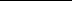 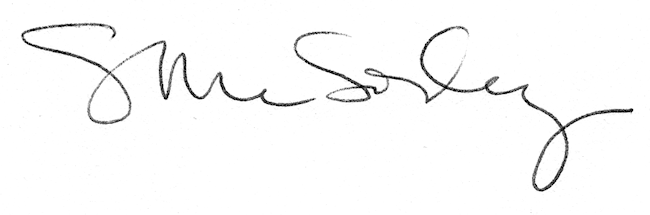 